My life is a gift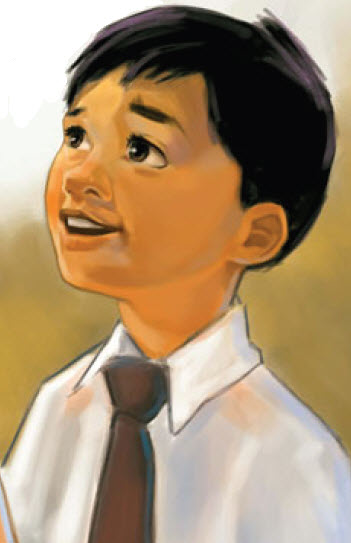 My life has a planMy life has a purpose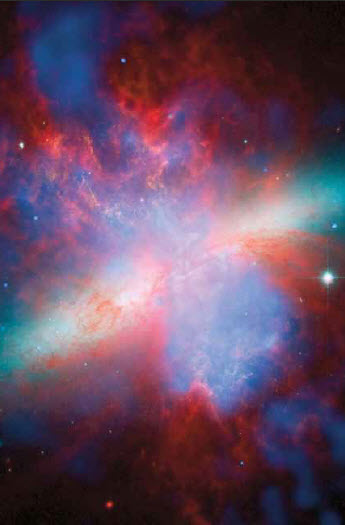 In heav’n it beganMy choice was to come 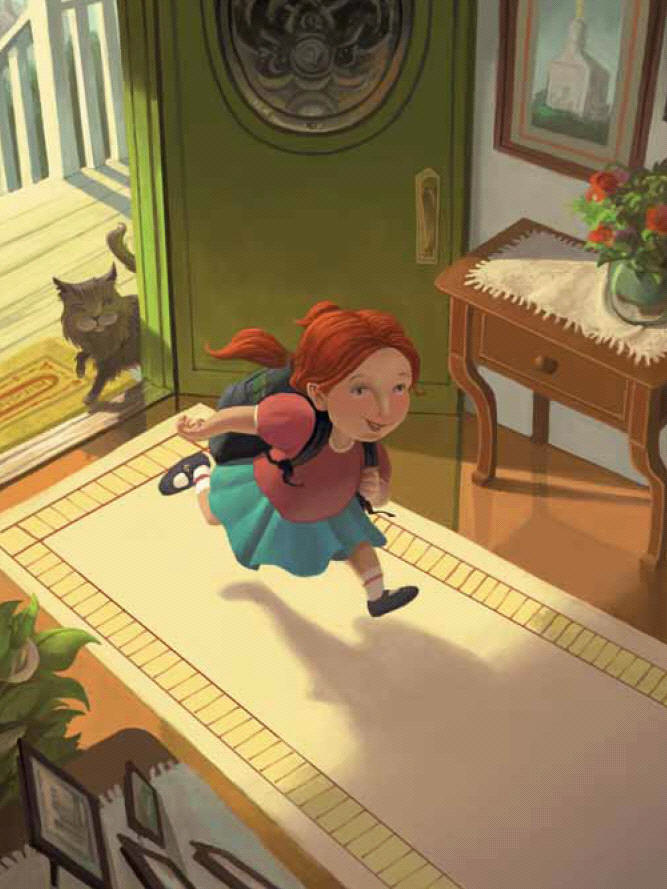 To this lovely home on earthAnd seek for God’s light 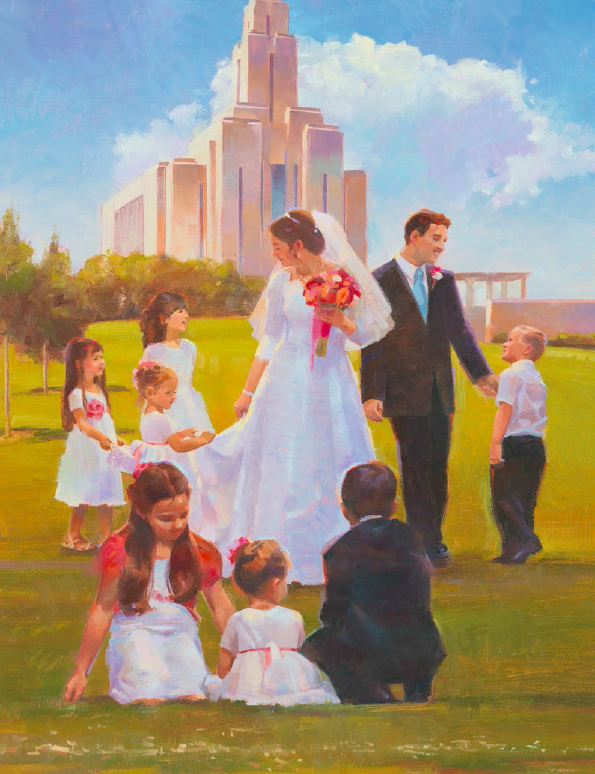 To direct me from birthI will follow God’s plan for me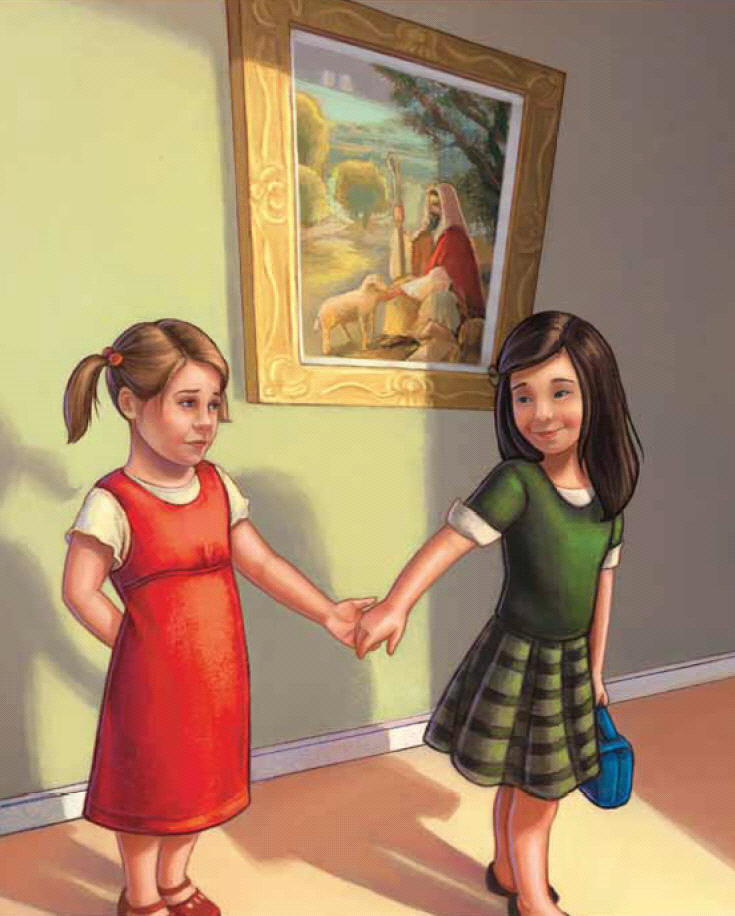 Holding fast to his word and his loveI will work, and I will pray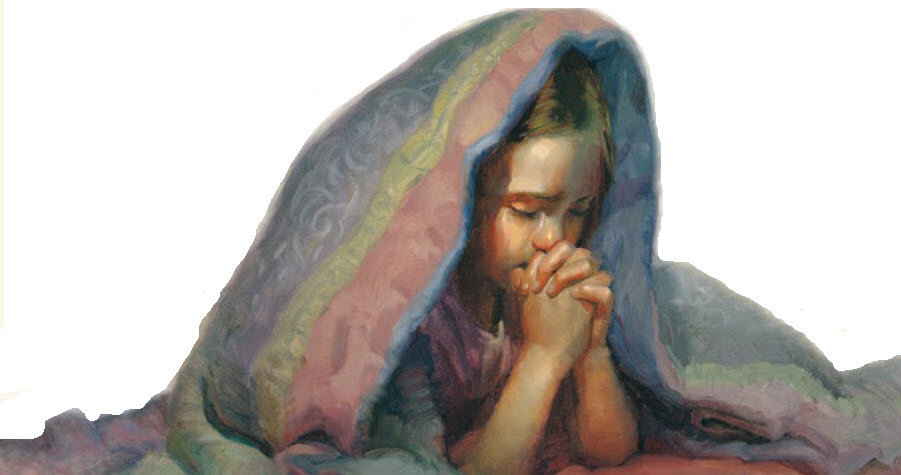 I will always walk in his wayThen I will be happy on earth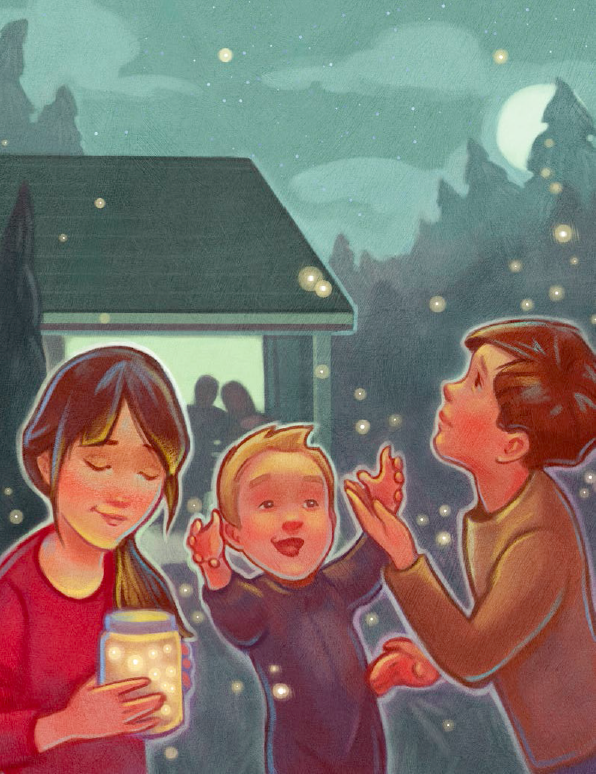 And in my home aboveFam’lies can be together forever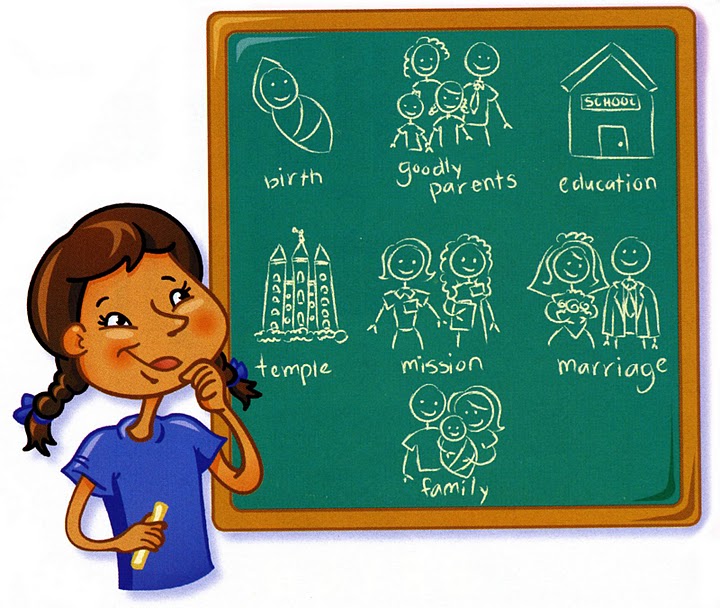 Through Heav’nly Father’s PlanI always want to be with my own family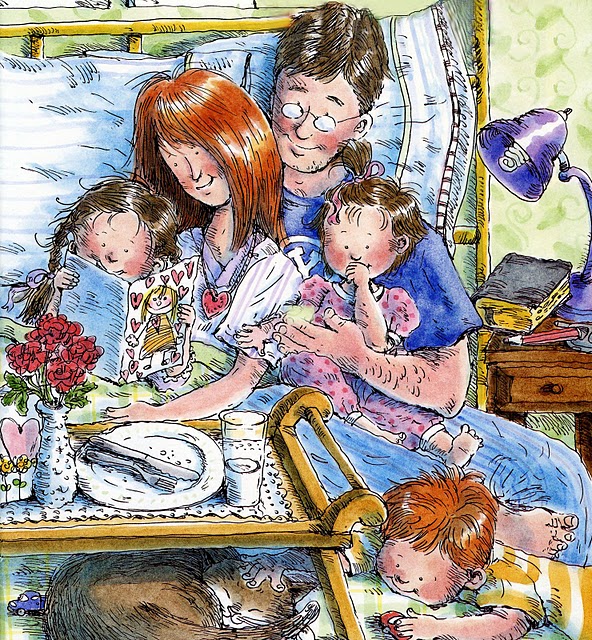 And the Lord has shown me how I canThe Lord has shown me how I can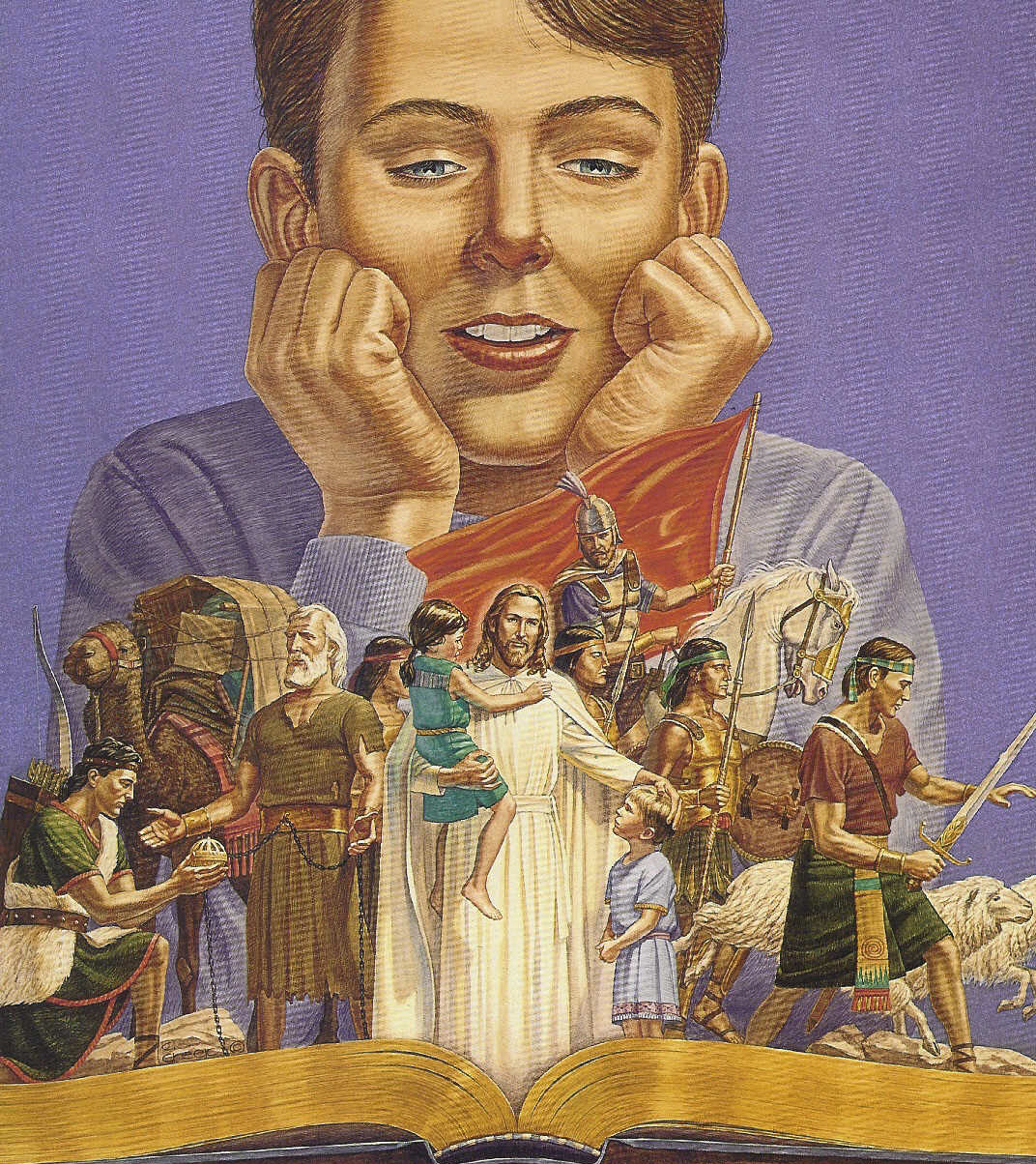 Then I will be happy on earthAnd in my home above